LEMBAR EVALUASI / NILAI KERJA PRAKTEKN a m  a	:	...................................................NIM	: 	...................................................Judul KP	:	................................................................................................. ....................................................................................................................................................................................................						Magelang, ………………………….						Dosen Pembimbing KP						( ___________________________ )						NIP.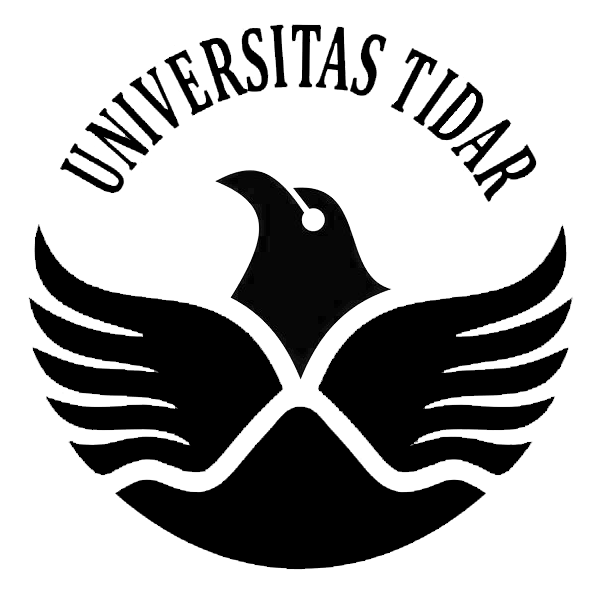 KEMENTERIAN RISET, TEKNOLOGI, DAN PENDIDIKAN TINGGIUNIVERSITAS TIDARFAKULTAS TEKNIKJURUSAN TEKNIK SIPILAlamat : Jalan Kapten Suparman 39 Magelang 56116Telp. (0293) 364113  Fax. (0293) 362438 Laman : www.untidar.ac.id  Surel : tekniksipil@untidar.ac.idASPEKBOBOT (B)%NILAI (N)N X BPENULISAN LAPORAN10%APLIKASI TEKNIK25%PENGUASAAN  MATERI  KP50%KERAJINAN DAN SIKAP 15%JUMLAH100%JUMLAH